                                № 102 от 25 июня  2021 годаР Е Ш Е Н И ЕО внесении изменений в решение Собрания Депутатов № 68 от 25 декабря 2020 года «О Программе деятельности Собрания депутатовШалинского сельского поселения  на 2021 год».     В соответствии с федеральным законом от 06 октября 2003 года  № 131-ФЗ «Об общих принципах организации местного самоуправления в Российской Федерации» Собрание депутатов  Шалинского сельского поселения решает:Внести в Программу Собрания депутатов Шалинского сельского поселения на 2021 год следующие изменения:1.1.Раздел 1 дополнить пунктам 3.2  следующего содержания:2.Настоящее решение вступает в силу со дня его подписания.Глава Шалинского сельского поселения                                          Т.И.БушковаШале ял шотан илемындепутатше погынжо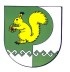 Собрание депутатов Шалинского сельского поселения425 151 Морко район, Кугу Шале ял, Молодежный  урем, 3Телефон-влак: 9-32-65425 151, Моркинский район, дер.Большие Шали ул. Молодежная, 3Телефоны: 9-32-65№№ п/пМероприятияСроки проведенияОтветственные исполнители 1.Проведение заседания Собрания депутатов Шалинского сельского поселения  III квартал 2021 год 1.Проведение заседания Собрания депутатов Шалинского сельского поселения  III квартал 2021 год 1.Проведение заседания Собрания депутатов Шалинского сельского поселения  III квартал 2021 год 1.Проведение заседания Собрания депутатов Шалинского сельского поселения  III квартал 2021 год3.2. О внесении изменений в Устав Шалинское сельское поселения Моркинского муниципального района Республики Марий ЭлАвгуст-сентябрьпредседатель Собрания депутатов,  главный специалист администрации